Educazione alla convivenza civileL’educazione alla convivenza civile non è un’attività ben definita, ma un intervento trasversale in cui si sommano e si sintetizzano tutta una serie di progetti e di lavori che hanno l’obiettivo principale di dare risposta alle problematiche più sentite  e presenti nell’età adolescenziale: scarsa motivazione nei confronti della scuola, bullismo, alcoolismo, tossicodipendenze, disagio, disorientamento, conseguimento di alcuni obiettivi pratici (patentino), inserimento adeguato in determinati contesti sociali e territoriali.L’educazione alla convivenza civile non è solo una tematica affrontata attraverso attività integrative ed extra curricolari, ma è centrale nello stesso svolgimento delle normali attività didattiche di tutte le discipline.Inoltre, data la numerosa presenza nell’Istituto di alunni diversamente abili, si dà particolare attenzione, grazie anche al lavoro dei docenti di sostegno, all’educazione alla tolleranza, al rispetto e alla piena integrazione della “diversità”, considerata una risorsa umana indispensabile alla vita civile della scuola. L’Istituto attua le seguenti attività complementari:EDUCAZIONE  STRADALE EDUCAZIONE ALLA SALUTE E AL BENESSERE MENS SANA IN CORPORE SANO UN GIORNO PER LA VITA  EDUCAZIONE  STRADALENelle scuole secondarie di primo e secondo grado l’educazione stradale, la cui principale e immediata finalità è quella di agevolare gli alunni nel conseguimento del certificato di idoneità alla guida del ciclomotore, viene introdotta, regolamentata e resa obbligatoria dai seguenti principi normativi: Decreto legislativo n. 9 del 15 gennaio 2002 artt. 6 e 15 Decreto legge n. 151 del 27 giugno 2003 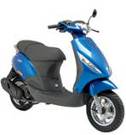 Legge n. 214 del 1 agosto 2003 Decreto legislativo n. 285/92 Decreto MIT del 30 giugno 2003 Obiettivi Comprendere che la strada, in quanto "pubblica", soggiace a determinate leggi, quali   regole  che la collettività si è data per usufruire di un bene comune Conoscere nelle linee generali la normativa inerente alla Strada Comprendere quanto un atteggiamento meno individualista e più consapevole sia presupposto fondamentale per un'adeguata convivenza civile Riflettere sulla pericolosità di alcuni atteggiamenti tipicamente giovanili quali: bullismo, alcool, droga Prevenire i fattori di rischio dell’incidentalità stradale Sviluppare e potenziare l’autostima dell’alunno Comprendere le caratteristiche fondamentali di un segno comunicativo Acquisire  norme di comportamento basilari Conoscere la segnaletica stradale e le altre norme di circolazione Abitudine al rispetto della vita e della legge  